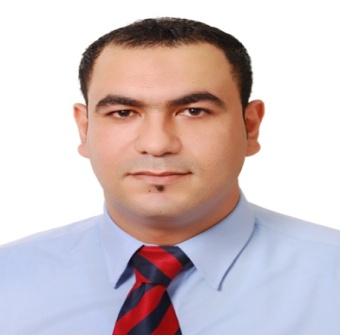 Mohammed Store Manager  E-mail:   Mohammed.361551@2freemail.com PERSONAL SUMMARYKhamis runs a store like it’s his own personal business, and is someone who always under promises and then over delivers. he has a sharp and switched on mind and an impressive track record as a store manager. he has experience of working in a variety of retail fields such as FMCG, Commercial , and is someone who can bring an assortment of valuable and in-demand skills to your operations. As a true professional he will develop a sales culture amongst staff and ensure that each employee is adequately trained to carry out their job. Right now he is looking for a suitable position with a company that offers a wide range of exciting and fulfilling career opportunities.Work experienceDeputy Manager at Carrefour Market  June 3 , 2009 to September 25 ,2015        DUTIES:Assisting the Branch Manager at operational level in the planning and execution of all work related duties.Proactively building, developing and maintaining relationships with all staff members.Communicating information to staff and supervisors in a professional manner.Assisting customers with their questions, problems and complaints.Controlling and monitoring stocks, expiry date of goods, etc.Managing the stores expenses.Managing the store’s inventory.Sales / Margin P&L study and action plans.Market and competitors survey.Completes store operational requirements by scheduling and assigning employees, following up on work results.Keeping the store clean, organized and uncluttered.Delivering sales according to the sales plan.Formulate pricing policiesWork experience Store manager at Margo supermarket, Dubai November,2015 to November 2016DUTIES :Maintains store staff by orienting, and training employees.Maintains store staff job results by coaching, counseling, and disciplining employees; planning, monitoring, and appraising job results.Achieves financial objectives by preparing an annual budget; scheduling expenditures; analyzing variances; initiating corrective actions. Identifies current and future customer requirements by establishing rapport with potential and actual customers and other persons in a position to understand service requirements.Ensures availability of merchandise and services by approving contracts; maintaining inventories.Formulates pricing policies by reviewing merchandising activities; determining additional needed sales promotion; authorizing clearance sales; studying trends.Markets merchandise by studying advertising, sales promotion, and display plans; analyzing operating and financial statements for profitability ratios. Secures merchandise by implementing security systems and measures. Protects employees and customers by providing a safe and clean store environmentPERSONAL.Having a hand’s on attitude to all work related and managerial issues.Approachable with a friendly outgoing personality.Extensive PC skills including MS Outlook, MS Word, and MS Excel.Physically fit and able to stand and walk for long periods of time.Trustworthy and able to work in total confidence.Ability to work positively with others.Willingness to learn new skills.Logical, passionate and determined when approaching problems.AREAS OF EXPERTISEMANAGEMENTEnsuring that all work is carried out to the highest standards.Able to take on and do the duties of a general manager.Experience of leading multi-discipline teams and working with external bodies.Developing and motivating teams to do better.Always driving for continuous improvement of performance.Ability to handle emergency situations as they arise.Able to deputies in a manager’s absence.Good understanding of Humans Resources.QUALIFICATIONSInstitute: Business Administration: 2005- 2007Personal data NATIONALITY: Palestinian/Syria SEX: maleMARITAL STATUS: MarriedDATE OF BIRTH: April 10, 1987UAE driving license: 2012REFERENCESAvailable on requestI hereby declare that the above mentioned are true and of my belief. If you give an opportunity, I assure you that I will render my service to the utmost satisfaction of my superiors